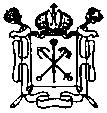 ТЕРРИТОРИАЛЬНАЯ ИЗБИРАТЕЛЬНАЯ КОМИССИЯ №12САНКТ-ПЕТЕРБУРГРЕШЕНИЕ21 июля 2016 года	№ 10-6 О внесение изменений в решение       территориальной избирательной       комиссии № 12 от 22.06.2016г. № 3-2В связи с увеличением числа членов ТИК № 12 с правом решающего голоса постановлением Санкт-Петербургской избирательной комиссии от 12.07.2016 года № 156-17 Территориальная избирательная комиссия № 12, осуществляющая полномочия окружной избирательной комиссии по выборам депутатов Законодательного Собрания Санкт-Петербурга шестого созыва по одномандатному избирательному округу № 10Р Е Ш И Л А:Увеличить состав Рабочей группы по приему и проверке избирательных документов, представляемых кандидатами в Территориальную избирательную комиссию № 12, включив в указанную Рабочую группу членов ТИК № 12 с правом решающего голоса:Горынцеву Капиталину НиконоровнуВолковского Романа ИгоревичаРазместить настоящее решение на официальном сайте Территориальной избирательной комиссии № 12.Контроль за исполнением настоящего решения возложить на председателя территориальной избирательной комиссии №12 Дыннер И.Д.Председатель Территориальнойизбирательной комиссии № 12	      И.Д. ДыннерСекретарь Территориальной избирательной комиссии №12